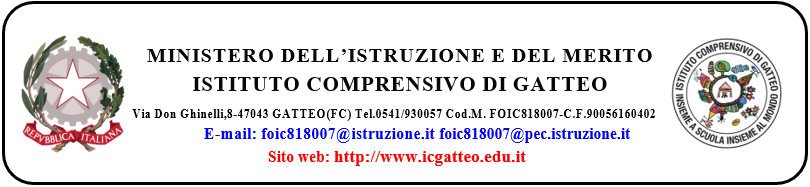 INCONTRO DI SINTESI PER LA VALUTAZIONE DELL’ESPERIENZAIl tutor e il docente in formazione, in riferimento alle attività di peer to peer svolte, tracciano un report consuntivo di valutazione dell’esperienza individuando almeno tre aspetti salienti e significativi.Riflessione 1______________________________________________________________________________________Riflessione 2_______________________________________________________________________________________Riflessione 3_______________________________________________________________________________________Data ___________________________Il Docente in formazione_________________________________________Ordine di Scuola: _________________Posto           [  ] comune         [  ] sostegnoIl Tutor__________________________________________Ordine di Scuola: ___________________Posto        [  ] comune       [  ] sostegnoFirma del Docente Neoassunto_____________________________     Firma del Tutor   _____________________________